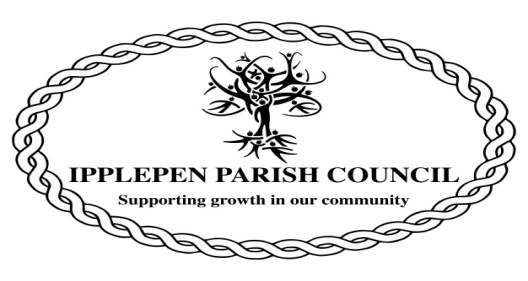 Bench Seat PolicyFrom time to time members of the public will ask Ipplepen Parish Council to allow them to place a seat on council-owned land, usually in memory of a loved one.There are a few seats already installed in various places, and this policy has been developed to ensure that all seating placed on council-owned land conforms to a reasonable standard, and that there is not an excessive number.All applications must be in writing to the Parish Clerk. Where possible details of the seat should be submitted with the application, including its proposed location.All applications will be considered for approval by the Amenities Committee.All seats must be suitably robust and of a good quality and standard and must be installed by a Ipplepen Parish Council approved contractor at the donor’s expense.Land for the siting of seats is limited and Ipplepen Parish Council reserves the right to refuse a request, where the decision is final.The donor is welcome to attach a small plaque to the seat. The size must not exceed 6 inches x 4 inches (15cm x 10cm). The words on the plaque must be agreed with Ipplepen Parish Council prior to the plaque being installed.Nothing other than agreed plaques should be placed on seats at any time.All seats placed on council-owned land becomes property of Ipplepen Parish Council and it is the responsibility of Ipplepen Parish Council to insure the seat.Ipplepen Parish Council reserves the right to relocate seats if necessary and will make every effort to notify the donor prior to such relocation. It is the responsibility of the donor to keep Ipplepen Parish Council informed of their current address.Ipplepen Parish Council reserves the right to remove any seat which reaches a state beyond economic repair. Every attempt will be made to contact the owner prior to removal.Memorial plaques wherever possible will be returned to the donor if/when the seat is no longer fit for purpose.